Supporting Information forComparison of hepatic metabolism of triazolam in wild type and Cyp3a-knockout mice for understanding CYP3A-mediated metabolism in CYP3A-humanized mice in vivoGenki Minegishi,1 Yasuhiro Kazuki,2,3 Yuki Yamasaki,1 Fuka Okuya,1 Hidetaka Akita,1 Mitsuo Oshimura,2 Kaoru Kobayashi11Laboratory of DDS design and Drug Disposition, Graduate School of Pharmaceutical Sciences, Chiba University, Chiba 260-8675, Japan 2Chromosome Engineering Research Center, Tottori University, Tottori, Japan3Department of Biomedical Science, Institute of Regenerative Medicine and Biofunction, Graduate School of Medical Science, Tottori University, Tottori, JapanContentsFigure S1. Effects of ketoconazole and an antibody against CYP2C on TRZ α- and 4-hydroxylation activities in liver microsomes of WT and Cyp3a-KO mice treated with PCN.Figure S2. Effect of PCN treatment on plasma concentrations of TRZ, α-OH TRZ, 4-OH TRZ in CYP3A-humanized mice.Table S1. Oligonucleotide primers used in real-time PCRTable S2. Incubation conditions in microsomal reactionsTable S3. Pharmacokinetic parameters of TRZ and its metabolites in CYP3A-humanized mice in vivo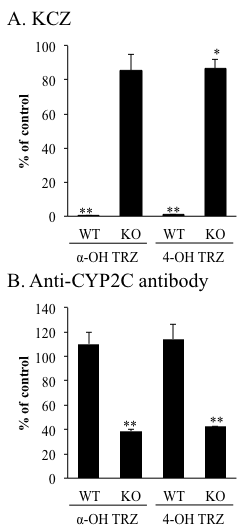 Figure. S1. Effects of ketoconazole and an antibody against CYP2C on TRZ α- and 4-hydroxylation activities in liver microsomes of WT and Cyp3a-KO mice treated with PCN. TRZ (4 μM) was incubated with pooled liver microsomes (each four mice) in the presence or absence of 1 µM ketoconazole (a) or an antibody against CYP2C (b). TRZ α- and 4-hydroxylation activities in the liver microsomes of mice treated with PCN were analyzed by LC-MS/MS. Data are shown as mean with S.D. of triplicate incubations. *p < 0.05 and **p < 0.01 versus control values in the absence of ketoconazole or anti-CYP2C antibody. Statistical analysis was performed by Welch’s t test.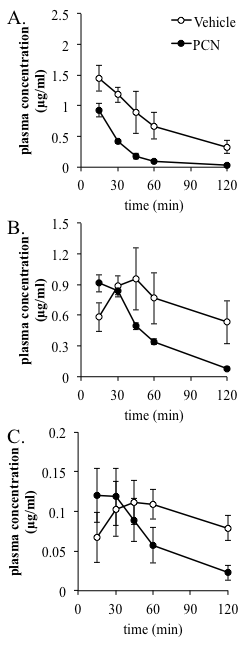 Figure S2. Effect of PCN treatment on plasma concentrations of TRZ, α-OH TRZ, 4-OH TRZ in CYP3A-humanized mice. Plasma concentration versus time curves of TRZ (a), α-OH TRZ (b) and 4-OH TRZ (b) after intravenous TRZ administration (2 mg/kg) in CYP3A-humanized mice. Mice were pretreated with vehicle (corn oil) or PCN (100 mg/kg, i. p) for three days. Data are shown as mean with S.D. of four to five mice.Table S1 Oligonucleotide primers used in real-time PCRTable S2 Incubation conditions in microsomal reactionsTable S3 Pharmacokinetic parameters of TRZ and its metabolites in CYP3A-humanized mice in vivo**p < 0.01 versus CYP3A-humanized mice treated with the vehicle.NameDirectionSequence (5’ to 3’)ReferencesCyp2c29ForwardCCAGAGATTCATCGACCTCCT27ReverseTAGTTCCCTTGGGGATGAGGTAT27Cyp2c39ForwardTTGTGTGAATAAAAAGGGTTTCCA27ReverseTTGAGAAATTGGTTAAGGATTGGCT27Cyp2c55ForwardAGGAAGCTCTGGATGACCTTGG28ReverseTTGAGAAGCGCCGAAGCTCCTT28Cyp2c70ForwardTGGCTTTCTCAGCAGGAAGAA27ReverseAACTGGCTTGGTGTCGATGT27GapdhForwardAAGCCCATCACCATCTTCCAGG29ReverseGGTTCACACCCATCACAAACAT29Liver microsomeConcentration (mg protein/mL)Incubation time (min)WT, Vehicle0.260WT, PCN0.0530KO, Vehicle0.02530KO, PCN0.0130CYP3A-humanizedCYP3A-humanizedVehiclePCNTriazolamAUC0-120 (µg/mL*min)101 ± 2135 ± 3**AUC0-∞ (µg/mL*min)125 ± 3036 ± 3**total clearance (mL/min/g)17 ± 556 ± 5**half-life(min)48.9 ± 10.622.8 ± 2.1**α-OH triazolamAUC0-120 (µg/mL*min)81 ± 2149 ± 2**4-OH triazolamAUC0-120 (µg/mL*min)10.7 ± 2.27.7 ± 2.5